Aufnahmeantrag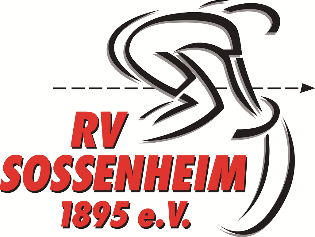 Hiermit stelle ich den Antrag zur Aufnahme in den Radfahrverein Ffm. - Sossenheim e. V. Mitgliedschaft/Mitgliedsbeitrag		JahresbeitragBDR - Beitrag		(gilt immer für das 1. Kalenderjahr)Lizenzgebühren/Wertungskarte		Betreffende Mitgliedschaft bitte ausfüllen.	Die Aufnahmegebühr beträgt € 10,--	Name	Vorname	Geburtsdatum	Beruf	Straße	Wohnort	Telefon		eMail - AdresseUnterschriftFrankfurt a. M., den      			Unterschrift d. Erziehungsberechtigten			(nur bei Minderjährigen)Ich möchte: 	Mir ist bekannt, dass die Beiträge (nach Möglichkeit) im Abrufverfahren - durch Bank oder Sparkasse - eingezogen werden. Es wird empfohlen, eine Privathaftpflichtversicherung abzuschließen.Für das erste Jahr hat das Mitglied den Bundesbeitrag zu tragen.Die vereinseigene Sportkleidung oder Material sind bei Austritt abzugeben.Einzugsvollmacht SEPA-Lastschriftmandat:Ich ermächtige den RV Sossenheim, Mitgliedszahlungen von meinem Konto mittels Lastschrift einzuziehen. Zugleich weise ich mein Kreditinstitut an, die vom RV Sossenheim auf mein Konto gezogenen Lastschriften einzulösen.Die Gläubiger-Identifikationsnummer des RV Sossenheim lautet: DE22ZZZ00001063081Die Mandatsreferenz lautet: „Mitgliedsbeitrag Jahreszahl„.Name des Zahlungspflichtigen:      IBAN:      Frankfurt a. M., den      			Unterschrift des KontoinhabersWichtiger Hinweis: Änderung der Adresse oder Kontonummer unbedingt der Geschäftsstelle mitteilen!Erledigungsvermerk:                                    	Kassierer                           Schriftführer				Fassung: 04/2019 mit DSErklärung zum Datenschutz und zur Verarbeitung der im Aufnahmeantrag erhobenen DatenVerantwortlicher für die Verarbeitung der in diesem Antrag erfassten personenbezogenen Daten im Sinne des Art. 4 DSGVO Ziff. 7 ist derRV Sossenheim 1895 e. V.Goethe-Straße 5, D-65760 Eschborn.Die im Aufnahmeantrag erhobenen Daten werden für folgende Zwecke gespeichert und verwendet:Herstellung und Verwaltung des MitgliederverzeichnissesEinzug des Beitrags bzw. zur Erstattung von überzahlten oder verauslagten Beträgen durch ÜberweisungKommunikation des Vorstandes mit dem Mitglied, und zwarEinladung zu Mitgliederversammlungen, Veranstaltungen, Übermittlung von Informationen mit Relevanz für den Verein(Rechtsgrundlage: Artikel 6 Abs. I lit. b und f DSGVO)Aufnahmeanträge sowie elektronische Kopien werden beim geschäftsführenden Vorstand des „RVS“ aufbewahrt, Die im Aufnahmeantrag erhobenen Daten werden in einer passwortgeschützten Datei gespeichert, auf die ausschließlich der geschäftsführende Vorstand des „RVS“ sowie das für die Betreuung der Homepage und für die Datenverarbeitung zuständige Vereinsmitglied Zugriff haben; sie werden nicht ohne Einwilligung des betroffenen Mitglieds weitergegeben.Im Falle der Beendigung der Mitgliedschaft werden die Originale der Aufnahmeanträge und deren Kopien sowie die elektronisch gespeicherten Daten nach Abwicklung der mit der Beendigung der Mitgliedschaft verbundenen Formalität gelöscht.Einverstanden:________________                                   _____________________________          (Datum)                                                                              (Unterschrift)